VSTUPNÍ ČÁSTNázev komplexní úlohy/projektuTechnologie- CNC frézováníKód úlohy23-u-4/AE17Využitelnost komplexní úlohyKategorie dosaženého vzděláníL0 (EQF úroveň 4)Skupiny oborů23 - Strojírenství a strojírenská výrobaVazba na vzdělávací modul(y)Technologie – CNC frézování – pokročilé programováníŠkolaŠKODA AUTO a.s., SOU strojírenské, o.z., tř. Václava Klementa, Mladá BoleslavKlíčové kompetenceKompetence k učení, Kompetence k řešení problémů, Kompetence k pracovnímu uplatnění a podnikatelským aktivitám, Digitální kompetenceDatum vytvoření17. 07. 2019 10:53Délka/časová náročnost - Odborné vzdělávání8Délka/časová náročnost - Všeobecné vzděláváníPoznámka k délce úlohyRočník(y)3. ročníkŘešení úlohyindividuálníCharakteristika/anotaceKomplexní úloha spočívá ve vyhotovení přípravy pro výrobu jako podkladu pro výrobu dané součásti. Dále na základě této přípravy zhotovení programu pro CNC frézovací stroj. Praktická část úlohy spočívá v samotném vyhotovení přípravy výroby s využitím kalkulačky řezných podmínek, nástrojového listu a zhotovením NC kódu pro obráběcí CNC stroj.JÁDRO ÚLOHYOčekávané výsledky učeníŽák:dodržuje zásady správné volby nástrojů  dodržuje zásady správné volby řezných podmínek  popíše nástroje a používá jepopíše a dodržuje zásady a podmínky při programování CNCrozlišuje chyby vzniklé při programovánípopisuje programovací funkce a cyklydodržuje strukturu programu v závislosti na technologických operacíchSpecifikace hlavních učebních činností žáků/aktivit projektu vč. doporučeného časového rozvrhuŽáci popíší základní ovládání simulátorů CNC obráběcích strojů a ovládání kalkulačky řezných podmínek, práci s formulářem přípravy výroby, který zpracovávají. Učí se dovednostem a návykům, kterých při práci využívají.Časový rozvrh:4 hodiny teoreticko-4 hodiny praktická část – splnění komplexní úlohyprostudování zadánídoplnění formuláře přípravy výrobyzpůsoby programovánívýpočet řezných podmínek a jejich zápisvolba technologických operacívyhotovení NC kóduMetodická doporučeníCNC - frézování je komplexní úloha, která obsahuje část teoreticko-praktickou, které jsou zahrnuty v oblasti Technologie. Žáci samostatně programují a zhotovují formulář výroby s přehledem řezných podmínek a technologických operací. Opírají se o znalosti z modulu Technologie 2, Technologie 3, Technická dokumentace I, Informační a komunikační dovednosti II.Způsob realizaceRealizace nebo provedení této komplexní úlohy, může být realizováno ve specializované učebně CNC strojů.PomůckyFormulář přípravy Apísemné zadání komplexní úlohy pro žákapsací potřebykalkulačka řezných podmíneknástrojový listPraktická částPC:nástrojový listsimulátor CNC strojůVÝSTUPNÍ ČÁSTPopis a kvantifikace všech plánovaných výstupůPříprava formulářeSprávné zvolení nástrojůSprávné zvolení řezných podmínekZápis nástrojů a řezných podmínekSprávná postup technologických operacíNC kódVyhotovení formuláře přípravy výrobyKritéria hodnoceníSplnění časového limituKvalita zpracování protokoluSprávnostHodnocení známkou:1 (výborný)Žák dodržel časový limit, kvalitu zpracování, výpočty, dodržoval zásady práce s měřidly. Dodržoval BOZP.2 (chvalitebný)Žák dodržel časový limit, kvalita zpracování, výpočty, dodržoval zásady práce s měřidly s drobnými chybami. Dodržoval BOZP.3 (dobrý)Žák dodržel časový limit, zhoršená kvalita zpracování, výpočty, dodržoval zásady práce s měřidly s drobnými chybami. Dodržoval BOZP.4 (dostatečný)Žák dodržel časový limit, zhoršená kvalita zpracování, drobné nepřesnosti ve výpočtech, dodržoval zásady práce s měřidly s drobnými chybami. Dodržoval BOZP.5 (nedostatečný)Žák nedodržel časový limit, dopustil se hrubých chyb, špatné výpočty, špatná manipulace s měřidly. Dodržoval BOZP.Doporučená literaturaDVOŘÁČKOVÁ, Štěpánka. KARÁSEK, Jiří. Strojírenská metrologie I. Liberec, Technická univerzita v Liberci, 2014. 80DVOŘÁČKOVÁ, Štěpánka. KARÁSEK, Jiří. Strojírenská metrologie II. Liberec, Technická univerzita v Liberci, 2014. 73 s.PoznámkyObsahové upřesněníOV RVP - Odborné vzdělávání ve vztahu k RVPPřílohyZadani-Technologie-3-3-CNC-frezovani.pdfFormular-A.pdfReseni-Formular-A.pdfVzorovy-program-KU-Technologie-3-3.pdfNastrojovy-list.pdfMateriál vznikl v rámci projektu Modernizace odborného vzdělávání (MOV), který byl spolufinancován z Evropských strukturálních a investičních fondů a jehož realizaci zajišťoval Národní pedagogický institut České republiky. Autorem materiálu a všech jeho částí, není-li uvedeno jinak, je Otakar Raulím. Creative Commons CC BY SA 4.0 – Uveďte původ – Zachovejte licenci 4.0 Mezinárodní.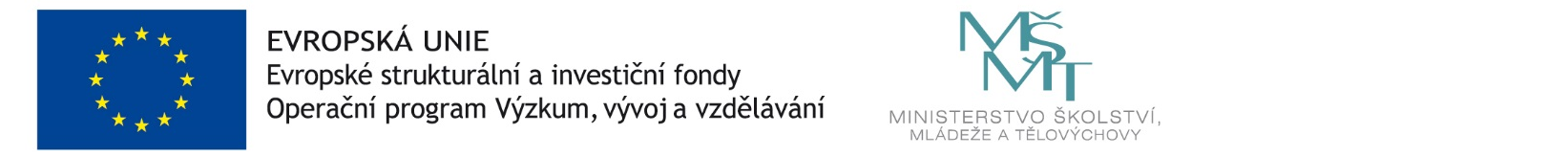 